ПРОЄКТ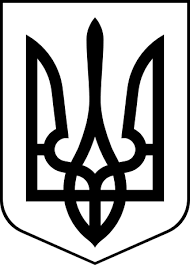 ЗДОЛБУНІВСЬКА МІСЬКА РАДАРІВНЕНСЬКОГО РАЙОНУ РІВНЕНСЬКОЇ ОБЛАСТІ                                                    восьме скликанняР І Ш Е Н Н Я _______________2022 року                                                                   №______Про внесення змін до програми фінансової підтримки комунального некомерційного підприємства «Здолбунівська центральна міська лікарня» Здолбунівської міської ради Рівненської області на 2021 - 2025 роки        Керуючись статтею 91 Бюджетного кодексу України, законами України «Про місцеве самоврядування в Україні», «Про Державний бюджет України на 2022 рік», з метою ефективного використання бюджетних коштів, Здолбунівська міська радаВ И Р І Ш И Л А:        1. Внести зміни в додатки 1-3 до Програми фінансової підтримки комунального некомерційного підприємства «Здолбунівська центральна міська лікарня» Здолбунівської міської ради Рівненської області на 2021 - 2025 роки (далі – Програма), затвердженої рішенням Здолбунівської міської ради                           від 03 лютого 2021 року № 100, (в редакції рішення Здолбунівської міської ради від 22 грудня 2021 року № 1015), виклавши їх у новій редакції, згідно з додатком.      2.  Контроль за виконанням даного рішення покласти на постійну комісію міської ради з питань бюджету, фінансів, податкової політики, соціально-економічного розвитку та реалізації державної регуляторної політики (голова Бабак Л.В.) та заступника міського голови з питань діяльності виконавчих органів ради Сосюка Ю.П.Міський голова                                                                        Владислав СУХЛЯКАРКУШ ПОГОДЖЕННЯдо проєкту рішення Здолбунівської міської ради«Про внесення змін до Програми фінансової підтримки комунального некомерційного підприємства «Здолбунівська центральна міська лікарня» Здолбунівської міської ради Рівненської області на 2021 - 2025 роки» Проєкт рішення підготував: ПОГОДЖЕНО:начальник управління з гуманітарних питань міської ради                                                     Ігор АНТОНЮКзаступник міського голови з питань діяльності виконавчих органів радизаступник міського голови з питань діяльності виконавчих органів ради                        Юрій СОСЮК                        Юрій СОСЮКсекретар міської радив.о. начальника фінансового управління міської ради                                                                                                                                                                             секретар міської радив.о. начальника фінансового управління міської ради                                                                                                                                                                                                     Валентина КАПІТУЛА                        Олена ЛАБІК                        Валентина КАПІТУЛА                        Олена ЛАБІКначальник відділу організаційної роботи  та документообігу апарату міської ради     начальник відділу організаційної роботи  та документообігу апарату міської ради                             Володимир ДАЦЮК                        Володимир ДАЦЮКначальник відділу з юридичної роботи та питань персоналу апарату міської радиначальник відділу з юридичної роботи та питань персоналу апарату міської ради                        Світлана ГЕРАСИМЮК                                       Світлана ГЕРАСИМЮК               уповноважена особа з питань запобігання та виявлення корупції в Здолбунівській міській раді та її виконавчих органів                                         Ірина ОЛІЙНИК                           Ірина ОЛІЙНИК